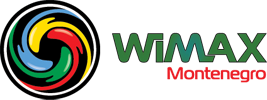 PONUDA ZA ZASNIVANJE PRETPLATNIČKOG ODNOSA ZA BIZNIS KORISNIKE NA  NELICENCIRANOJ MREŽI5GHz Podaci o Korisniku, Naziv kompanije _____________________________________________________________________, Broj telefona._______ /________________ E-mail adresa_____________________________________, Adresa i mjesto prebivališta______________________________________________________________. PIB_________________________, PDV______________________. Podaci o tarifnim paketima, Upisivanjem znaka X u odgovarajućem polju Pretplatnik vrši izbor: Business paketi: Direct link paketi: Napomena:  * =maksimalna brzina prijema/prenosa podataka. **Izdvojeni kanal. Ugovor na 2 godine – 10% popust. Svi prikazani paketi obezbjeđuju neograničen mjesečni protok podataka. Pretplatnik se po ovoj Ponudi, prilikom sklapanja Ugovora o zasnivanju pretplatničkog odnosa, opredjeljuje za paket usluga, uređaj i način plaćanja cijene. Sve cijene su u Eurima I izražene su sa uključenim PDV-om. Mjesečno održavanje za sve tarifne pakete iznosi 0.00 Eura. Instalaciona taksa iznosi 50.00 Eura. Ugovor zaključen na određeno vrijeme ne može biti zaključen na period duži od dvije godine. Svojim potpisom Korisnik potvrđuje da su dati podaci vjerodostojni i da prihvata ponudu. Neodređeno vrijeme trajanja ugovora i trajanje ugovora u maksimalnom trajanju od godinu dana definiše se samo u slučaju kupovine opreme. U slučaju zakupa opreme, minimalno trajanje ugovora je 24 mjeseca. Nakon isteka 24-tog mjeseca, Pretplatnik prestaje da plaća zakup opreme. U slučaju raskida ugovora nakon isteka roka od 24 mjeseca, Pretplatnik je dužan da vrati Operatoru opremu koja mu je data u zakup. Korisnik ne može postati vlasnik opreme koja mu je data na korišćenje. Ugovor se zaključuje na: Neodređeno vrijeme; Period u maksimalnom trajanju od godinu dana.   Određeno vrijeme od 24 mjeseca; (Upisivanjem znaka X u odgovarajućem polju utvrđuje se vrijeme trajanja Ugovora) Navedeni period počinje da teče danom aktivacije usluge na strani Pretplatnika.  Ukoliko Pretplatnik ne otkaže dalje važenje ugovora najkasnije 30 (trideset) dana prije isteka perioda važenja, ugovor se automatski obnavlja na neodređeno vrijeme. U slučaju da Pretplatnik jednostrano raskine Ugovor prije isteka ugovorenog perioda važenja, Pretplatnik je dužan da u otkaznom roku jednokratno plati sva zaostala dugovanja, kao i mjesečne naknade za preostali period do isteka roka važenja ili naknadu štete u visini popusta na proizvode i usluge koje je ostvario, u zavisnosti od toga šta je povoljnije za korisnika. U slučaju da Pretplatnik jednostrano raskine Ugovor prije isteka ugovorenog perioda važenja, dužan je da Operatoru vrati opremu koju je dobio na revers ili da istu plati Operatoru prema važećem cjenovniku. Podaci o Korisničkoj opremi: Podaci za instalaciju, Datum _______ 2018. godine  Adresa za instalaciju_________________________, Mjesto____________________________________. Podaci za prijem računa, Adresa za dostavu računa_____________________,Poštanski broj_______ Mjesto_________________. Oprema predata korisniku (kupovina ili zakup po članu “Podaci o korisničkoj opremi“): Svojim potpisom Pretplatnik potvrđuje da su dati podaci vjerodostojni i da prihvata ponudu. ______________________ 	 	 	 	 	 	 	___________________  Za operatora 	 	 	 	 	 	 	 	 	 	Pretplatnik Izbor Naziv Internet paketa Brzina prijema/prenosa* Bez PDV Cijena   Business 5* do 5/2mbps 21.85 € 26.44€   Business 10* do 10/2mbps 29.41 € 35.59 €   Business 15* do 15/3mbps 43.70 € 52.87 € Izbor Naziv Internet paketa Brzina prijema/prenosa* Bez PDV Cijena   Symetric 2* do 2/2mbps 25.21 € 30.50 €   Symetric 3* do 3/3mbps 34.45 € 41.69€   Direct 20** do 20/20mbps 199,00 € 240,79€   Direct 50** do 50/50mbps 399,00 € 482,79€   Direct 100** do 100/100mbps 799,00 € 966,79€ Izbor Tip Моdel Kupovina Zakup   Cambium  ePMP 1000 Force 200 129,00 € 6 ,10€   Cambium ePMP 1000 Force 180 89,00 € 4,07 €   NanoBeam M5-19 99,00 € 5,08 €   PowerBeam M5-400 129 ,00€ 6,10€ Korisnički kod (Username) Šifra (password) MAC Adress 